Massachusetts Department of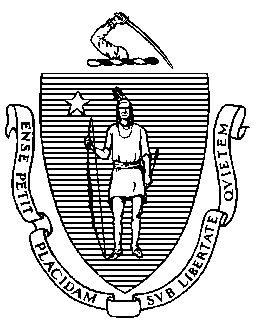 Elementary and Secondary Education75 Pleasant Street, Malden, Massachusetts 02148-4906 	       Telephone: (781) 338-3000                                                                                                                 TTY: N.E.T. Relay 1-800-439-2370MEMORANDUMOn April 13th, the House Ways and Means Committee (HWM), released its budget recommendations for fiscal year 2023.  The HWM budget recommends total state spending of $50.2 billion.  HWM has prioritized spending increases for key areas, including education, economic growth and job training, housing and homelessness, health and human services, and local communities.The Department’s recommended appropriations total $7.15 billion, which represents an increase of $728.17 million (11%), over FY22 projected spending. The HWM budget fully funds two-sixths of the goal rate for Chapter 70 called for in the Student Opportunity Act (SOA). This includes an increase of $494.9 million in Chapter 70 funding, $89.2 million more for charter school reimbursements, and $67.2 million for special education circuit breaker reimbursement. HWM has created a new account (7061-0009) to provide $60 per pupil in minimum district education aid.  Another new account (7061-9805) provides $15M of funding for educator scholarships in public institutions of higher education and a loan repayment assistance program to promote teacher diversity.The following summarizes the HWM’s education recommendations by program area.     Education Local Aid & ReimbursementsChapter 70 aid (7061-0008) is increased by $494.9 million (9.0%) to $5.988 billion. The FY23 Chapter 70 program reflects the passage in November 2019 of An Act Relative to Educational Opportunity for Students, commonly known as the Student Opportunity Act (the Act). The Act makes significant changes to the Chapter 70 formula, based in large part on the recommendations of the Foundation Budget Review Commission (FBRC). The updated formula is also codified in Chapter 70 of the general laws.Statutory parametersThe updated formula includes three parameters to be specified in each year’s general appropriations act. In HWM, these are specified as follows:Total state target local contribution: 59%Effort reduction: 100%Minimum aid: $60 per pupilFoundation budget changesThe Act establishes new, higher foundation budget rates in five areas: benefits and fixed charges, guidance and psychological services, special education out-of-district tuition, English learners, and low-income students, all to be phased in by FY27. For FY23, the rates have been increased by two-sixths of the gap between the rates in FY21—the base year used in the calculations—and the final target rates. The Act also increased the number of tiers used for the low-income increment rates from ten to twelve; districts with higher concentrations of low-income students benefit from higher rates.In addition to these targeted rate increases, foundation budget categories are also increased to account for inflation. A new employee benefits inflation rate is applied to the employee benefits and fixed charges category. This is based on the enrollment-weighted, three-year average premium increase for all Group Insurance Commission plans; for FY23 the increase is 4.51%. An inflation rate of 4.50% is applied to all other foundation budget rates, based on the U.S. Department of Commerce’s state and local government price deflator and capped at the 4.50% maximum set in the Act. The Act does not set a maximum for the employee benefits inflation rate.Statewide, foundation enrollment decreased from 907,506 in FY22 to 903,751 in FY23, a decrease of 3,755 or 0.4%. Foundation enrollment decreased for 153 districts, while 27 districts experienced enrollment increases of greater than five percent.Finally, the formula’s minimum aid provision guarantees all districts receive at least the same amount of aid in FY23 as they did in FY22 plus at least $60 per pupil.Low-income and special education enrollmentThe Act reinstates the definition of low-income enrollment used prior to FY17, based on 185% of the federal poverty level. It replaces the economically disadvantaged designation (based on 133% of the federal poverty level) used from FY17 through FY22. For FY23, a district’s low-income enrollment is based on three eligibility categories: Students identified as participating in state public assistance programs, including the Supplemental Nutrition Assistance Program (SNAP), Transitional Aid to Families with Dependent Children (TAFDC), MassHealth, and foster care; orStudents certified as low-income through the new supplemental data collection process; orStudents reported by a district as homeless through the McKinney-Vento Homeless Education Assistance program application.Statewide, low-income enrollment for FY23 is 407,501, compared to 382,088 in FY22, which included students matched through direct certification or an estimated student count based on FY16 low-income enrollment.The Act also increases the assumed in-district special education enrollment to 5% for vocational students and 4% for non-vocational students. In FY23, these assumed rates have been increased by two-sixths of the gap to 4.86% and 3.86% respectively.Required local contributionsThe aggregate wealth model that has been used to determine local contribution requirements since FY07 and that is now codified in the Act remains in place. For municipalities with required contributions above their targets, the equity component of the formula sets their contributions at target.  Finally, pursuant to its codification in the Act, a provision introduced in the FY20 budget specifying a minimum required local contribution of 82.5% of foundation for any city or town with a combined effort yield greater than 175% of foundation is continued in FY23.Charter school tuitionFoundation tuition rates for Commonwealth charter schools are based on the same foundation budget rates used in Chapter 70. The foundation budget rate increases being implemented in FY23 have been incorporated into our projected FY23 tuition rates. In addition, charter school low-income enrollment for FY23 has been identified using the same eligibility criteria used for districts. The facilities component of the tuition rate is $1,088 per pupil, up from $938 per pupil in FY22, with this cost fully reimbursed by the state as in prior years.The reimbursement formula for transitional aid to districts reflects the change enacted by Section 38 of the FY20 budget, with an entitlement of 100% of any tuition increase in the first year, 60% in the second year, and 40% in the third year. Funding for first year reimbursements is prioritized first, followed by funding for second year reimbursements. The Act requires 75% of the total state obligation to be funded in the first year, 90% in the second, and 100% in subsequent years. The HWM has recommended a $243.8 million appropriation for these reimbursements. This appropriation level is expected to fund 100% of the of the state’s obligation when tuition assessments are updated to reflect actual enrollments and district spending levels. The projected assessments and reimbursements for charter tuition payments at this point in time can be useful for budget planning but should not be viewed as final numbers.Special Education Circuit Breaker reimbursement (7061-0012) is increased by $67.2M over the FY22 level to $440.5M and accelerates the phase-in of a provision of the Student Opportunity Act to reimburse up to 75% of out-of-district special education transportation costs.The FY23 HWM budget proposes a reduction of $4.37 million for Regional School Transportation (7035-0006) and increases reimbursement for Homeless Transportation (7035-0008) over the FY22 level by $8.53M. Program ChangesThe FY23 HWM budget:proposes a $600K increase for the 7010-0012 METCO account to $28.5M.restores $1.04M of earmarks to the 7010-0033 Consolidated Literacy account at $5.6Madds $500K to 7027-0019 School-To-Work Connecting Activities to $8Mincreases 7010-0020 Career Technical Partnership Grants (Innovation Pathways) by $4.2M above FY22 GAA to $4.8Madds $1M to 7035-0001 Career and Technical Education Program to $3.5Mproposes a $10M increase to 7035-0002 Adult Basic Education to $60Madds $110.1M to 7053-1925 School Breakfast Program to fund universal free lunchincreases the 7061-9612 Safe and Supportive Schools Grant Program by $149K to $660K.The HWM budget adds 2 new line items for FY23:7061-0009 Minimum Pupil Aid at $9.7M7061-9805 Educator Scholarship and Loan Repayment Program at $15MThe following accounts have received a reduction in the FY23 HWM budget proposal:7010-1192 Educational Improvement Project Grants is reduced by $7.1M to $100K7010-1193 Civics Education Programs is reduced by $500K to $1M7061-0033 Public School Military Mitigation is reduced by $450K to $1M7061-9412 Expanded Learning Time Grants is reduced by $230K to $5.98MFY23 HWM eliminates spending for six accounts previously funded in FY22: 7035-0007 Non-Resident Vocational Students Transportation ($250K reduction)7061-0011 Foundation Reserve ($40M reduction)7061-0027 COVID and Student Support Grants ($15M reduction)7061-0028 Social Emotional Learning Grants ($6M reduction)7061-9401 Assessment Consortium ($550K reduction)7061-9809 School District Regionalization Grants ($500K reduction)DESE’s other accounts are level funded in the HWM proposal with either the removal of legislative earmarks and/or changes in FY23 payroll costs.The attached chart summarizes the FY23 HWM budget recommendations in comparison to our current and prior year’s appropriation history and identifies variances.  The House is starting the budget debate during the week of April 25th.Please let us know if you have any questions or concerns.AttachmentJeffrey C. RileyCommissionerTo:Members of the Board of Elementary and Secondary EducationFrom:	Jeffrey C. Riley, Commissioner Date:	April 19, 2022Subject:FY23 House Ways and Means Budget Proposal 